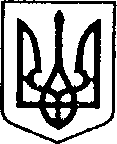 УКРАЇНАЧЕРНІГІВСЬКА ОБЛАСТЬН І Ж И Н С Ь К А    М І С Ь К А    Р А Д АВ И К О Н А В Ч И Й    К О М І Т Е ТР І Ш Е Н Н Явід 16 травня 2024 р.			м. Ніжин 				№ ____232Про продовження строку перебуваннядітей Хххх хххх хххх, ххххххххр.н.,Хххх хххх хххх, хххх р.н., в сім’ї патронатного вихователяВідповідно до пункту б статті 34, статей 42, 51, 52, 53, 59, 73 Закону України «Про місцеве самоврядування в Україні», Регламенту виконавчого комітету Ніжинської міської ради VIII скликання, затвердженого рішенням Ніжинської міської ради Чернігівської області від 24 грудня 2020 року № 27-4/2020, Закону України «Про охорону дитинства», статей 252, 253, 254, 255, 256 Сімейного кодексу України, пунктів 3, 6, 10, 24, 25, 26 Порядку створення та діяльності сім’ї патронатного вихователя, влаштування, перебування дитини в сім’ї патронатного вихователя та пункту 2 Порядку оплати послуг патронатного вихователя та виплати соціальної допомоги на утримання дитини в сім’ї патронатного вихователя, затверджених Постановою Кабінету Міністрів України від 20.08.2021 № 893«Деякі питання захисту прав дитини та надання послуги патронату над дитиною», рішення виконавчого комітету Ніжинської міської ради «Про внесення змін до рішення виконавчого комітету Ніжинської міської ради від 19.04.2023р. №122 «Про запровадження послуги з патронату над дитиною» від 11.05.2023р. рішення виконавчого комітету Ніжинської міської ради «Про влаштування дитини в сім’ю патронатного вихователя» від 15.02.2024 року № 91виконавчий комітет міської ради вирішив:Продовжити строк перебування малолітніх Хххх хххх хххх, ххх року народження, Хххх хххх хххх, хххх року народження, дітей, які перебувають у складних життєвих обставинах, в сім’ї патронатного вихователя Хххх хххх хххх, ххх року народження, яка проживає за адресою: Чернігівська область, місто Ніжин, вулиця ххх,будинок №хххна термін до16 серпня 2024 рокуСлужбі у справах дітей виконавчого комітету Ніжинської міської ради забезпечити реалізацію права дитини на сімейне виховання.Начальнику служби у справах дітей Наталії Рацин забезпечити оприлюднення даного рішення на офіційному сайті міської ради протягом 5 робочих днів з дня його прийняття.Контроль за виконанням рішення покласти на заступника міського голови з питань діяльності виконавчих органів ради Ірину Грозенко.Міський голова                                                              Олександр КОДОЛАВізують:Начальник службиу справах дітей			НаталіяРАЦИНЗаступник міського головиз питань діяльності виконавчих органів ради 		Ірина ГРОЗЕНКОКеруючий справами						ВалерійСАЛОГУБНачальник відділу юридично-кадровогозабезпечення                                                                               В’ячеславЛЕГАПояснювальна запискадо проекту рішення «Про продовження строку перебуваннядітей Хххх хххх хххх, , Хххх хххх хххх, .,  в сім’ї патронатного вихователя»Відповідно до пункту б статті 34, статей 42, 51,52, 53, 59, 73 Закону України «Про місцеве самоврядування в Україні»,Регламенту виконавчого комітету Ніжинської міської ради VIII скликання, затвердженого рішенням Ніжинської міської ради Чернігівської області від 24 грудня 2020 року № 27-4/2020, частини 2 статті Закону України «Про охорону дитинства», статей 252, 253, 254, 255, 256 Сімейного кодексу України, пункту 35 Порядку створення та діяльності сім’ї патронатного вихователя затвердженого Постановою Кабінету Міністрів України від 20.08.2021 № 893 «Деякі питання захисту прав дитини та надання послуги патронату над дитиною» (зі змінами), рішення виконавчого комітету Ніжинської міської ради «Про запровадження послуги з патронату над дитиною» від 19.04.2018 року № 122, рішення виконавчого комітету Ніжинської міської ради «Про внесення змін до рішення виконавчого комітету Ніжинської міської ради від 19.04.2023р. №122 «Про запровадження послуги з патронату над дитиною» від 11.05.2023р., рішення виконавчого комітету Ніжинської міської ради «Про влаштування дітей в сім’ю патронатного вихователя» від 15.02.2024 року № 91 виконавчий комітет міської ради, як орган опіки та піклування, приймає рішення про продовження строку перебування в сім’ї патронатного вихователя.Даний проект рішення потребує дострокового розгляду, оскільки рішення про продовження строку перебування в сім’ї патронатного вихователя дасть можливість дитині, яка перебуває у складних життєвих обставинах, перебувати у сімейному колі до влаштування дитини у родину.Враховуючи вищевикладене, проект рішення «Про продовження строку перебування дітей дітей Хххх хххх, ххх р.н., Хххх хххх хххх, ххх р.н., в сім’ї патронатного вихователя» може бути розглянутий на засіданні виконавчого комітету з позитивним вирішенням питанням.Доповідати проект рішення «Про продовження строку перебування дітей дітей Хххх хххх, ххх р.н., Хххх хххх хххх, ххх р.н., в сім’ї патронатного вихователя» на засіданнівиконавчогокомітетуНіжинськоїміської ради буде начальник служби у справах дітей Наталія Рацин.Начальник служби у справах дітей                                       Наталія РАЦИН